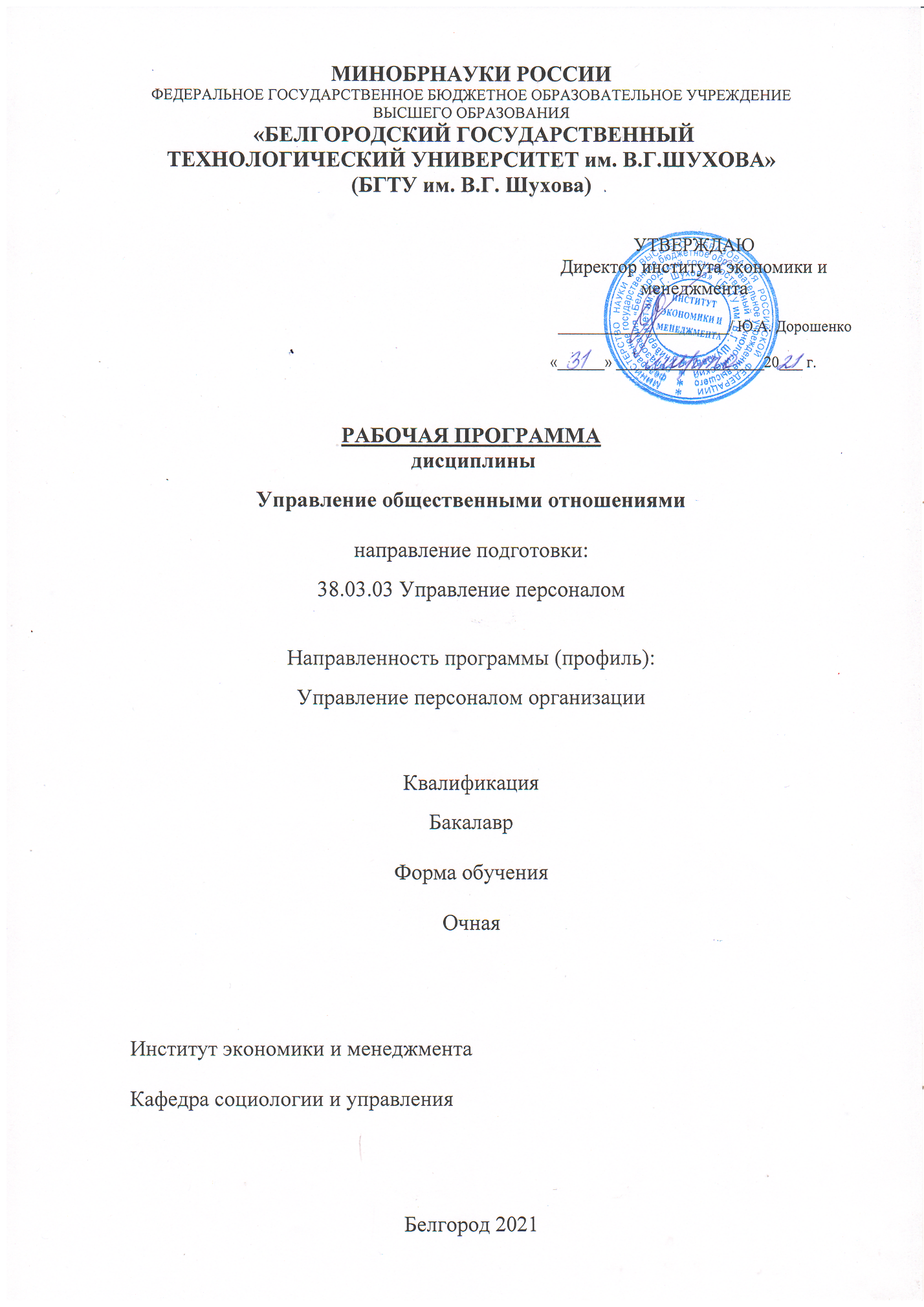 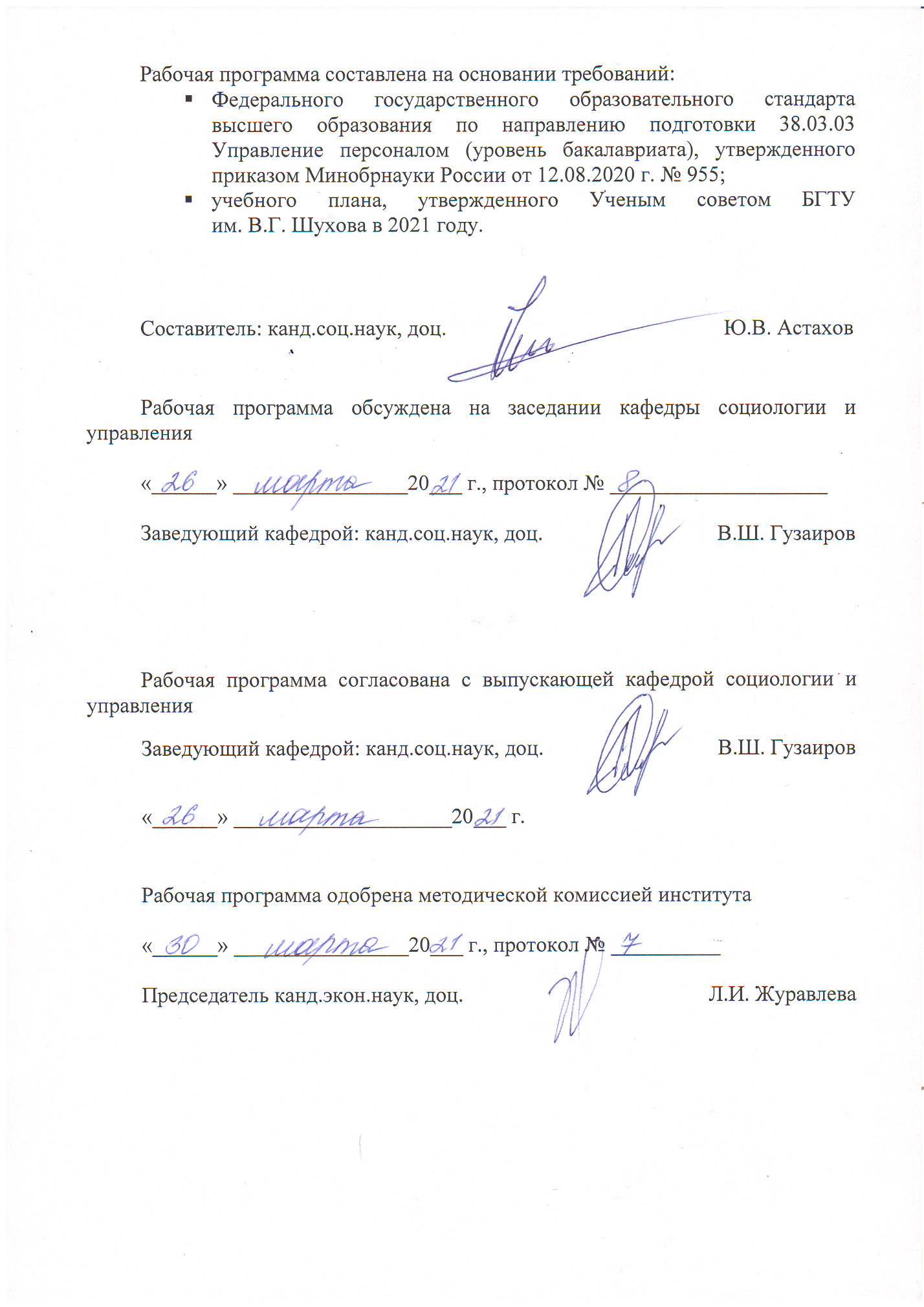 1. ПЛАНИРУЕМЫЕ РЕЗУЛЬТАТЫ ОБУЧЕНИЯ ПО ДИСЦИПЛИНЕМЕСТО ДИСЦИПЛИНЫ В СТРУКТУРЕ ОБРАЗОВАТЕЛЬНОЙ 
ПРОГРАММЫКомпетенция УК-3. Способен осуществлять социальное взаимодействие и реализовывать свою роль в команде. Данная компетенция формируется следующими дисциплинамиОБЪЕМ ДИСЦИПЛИНЫОбщая трудоемкость дисциплины составляет 3 зачетные единицы, 108 часов.СОДЕРЖАНИЕ ДИСЦИПЛИНЫНаименование тем, их содержание и объемКурс 4 Семестр 74.2. Содержание практических (семинарских) занятий4.3. Содержание лабораторных занятий.Не предусмотрено учебным планом.4.4. Содержание курсового проекта работы.Не предусмотрено учебным планом.4.5. Перечень индивидуальных домашних заданий.1. Основные и профессиональные термины и понятия управления общественными отношениями.2. Информационная политика компаний, органов власти и управления.3. PR – основные понятия и определения.4. Управление общественными отношениями в новой России5. Суть связей с общественностью в системе государственной и муниципальной службы6. Роль пресс-службы в бизнес-структурах7. Возникновение и развитие PR (паблик рилейшинз).8. Роль способности к диалогу на основе ценностей гражданского, демократического общества.9. История, структура и тенденции эволюции отечественных PR-агентов.10. Типовое PR-агентство: организационные формы управления и принятая система построения.11. Специфика PR-агентств в коммерческой, негосударственной и иных сферах.12. Крупнейшие PR-агентства в России и за рубежом: сходства и отличия.13. Организация и проведение PR-кампаний.14. Реклама как форма массовой коммуникации.15. Организация работы отдела по связям с общественностью.16. Связи с общественностью в системе управления организацией:сущность, содержание, основные принципы и функции менеджмента.17. PR – службы в профессиональном выборе и отборе персонала управления.18. Характеристика современных российских пресс-служб.19. Пресс-центр, его структура и функции.20. Роль связей с электоратом, их характер, виды, формы и современные технологии, их реализация5. ОЦЕНОЧНЫЕ МАТЕРИАЛЫ ДЛЯ ПРОВЕДЕНИЯ ТЕКУЩЕГО КОНТРОЛЯ, ПРОМЕЖУТОЧНОЙ АТТЕСТАЦИИ5.1. Реализация компетенций1. Компетенция УК-3. Способен осуществлять социальное взаимодействие и реализовывать свою роль в команде. 5.2. Типовые контрольные задания для промежуточной аттестации5.2.1 Перечень контрольных вопросов для зачета5.2.2. Перечень контрольных материалов для защиты КП/КР не предусмотренных учебным планом5.3. Типовые контрольные заданияПредмет изучения дисциплины «управление общественными отношениями» - это:а) анализ практических аспектов связей с широкой общественностьюб) функция менеджментав) структура и функции служб связи с общественностьюг) моральные нормы и общественные ценностиНаука и связи с широкой общественностью – это:а) наука коммуникативного циклаб) пересечение науки и искусствав) социальная наукаг) управление общественным мнением.Типовыми функциями службы PR являются:а) работа с руководством фирмы, компании по актуальным вопросам изучения общественного мненияб) разработка концепции подачи информации в прессу, радио, телевидение, социальные сетив) разъяснение стратегических целей, политики организацииг) формирование имиджа организацииХарактерные черты современных PR- это:а) компании-консультантовб) связи с общественностьюв) ассоциация компаний- консультантовг) социальные сетиОбщественное мнение и его особенности-это:а) способы взаимодействия с людьмиб) принципы гражданского диалогав) умение налаживать контакты с людьмиг) установление взаимодействия с людьмид) слухи, сплетниОбщественность в современных условиях –это:а) институт реализации индивидуального и субъективного права гражданб) политические партиив) общественные объединенияг) профессиональные союзыд) органы ТОСПонятие средств массовой информации – это:а) определение и характеристика понятий «массовые коммуникации»  и «средства массовой информации»б) современные информационные технологии, интернетв) информагентстваг) пресса, радио, телевидение, социальные сетид) основной канал распространения PR информацииМассовые коммуникации – это:а) всемирная компьютерная сетьб) функции идеологического и политического влиянияв) поддержание социальной общностиг) организация информирования просвещением и развлечениемд)  «четвертая власть»Современные информационные технологии –это:а) всемирная компьютерная сетьб) информационная средав) жизненные стандартыг) интернетд) средства коммуникации PR –деятельность в конфликтной ситуации – это:а) соглашениеб) столкновениев) существованиег) враждебностьд) оппозицияФормирование имиджа организации и его лидера – это:а) это категория взаимодействия организации с общественностьюб) иллюзорный объектв) идеи, проектг) система действийд) образ в представлении общественностиОсновные направления деятельности и связей с общественностью – это:а) разъяснение общей политики руководства и принципов его работы с персоналомб) удовлетворение потребности персонала в информации о событиях в организации и вокруг неев) способствование развитию положительной мотивации у каждого работника организацииг) формирование организационной культуры и фирменного стиляд) внутренние коммуникации 
5.4. Описание критериев оценивания компетенций и шкала оцениванияПри промежуточной аттестации в форме зачета используется следующая шкала оценивания: зачтено, не зачтеноКритериями оценивания достижений показателей являются:6. МАТЕРИАЛЬНО-ТЕХНИЧЕСКОЕ И УЧЕБНО-МЕТОДИЧЕСКОЕ 
ОБЕСПЕЧЕНИЕ6.2. Лицензионное и свободно распространяемое программное обеспечение6.3. Перечень учебных изданийНормативно-правовые актыКонституция Российской ФедерацииФедеральный закон «О государственной гражданской службе в Российской Федерации».Федеральный закон «О муниципальной службе в Российской Федерации».Федеральный закон «О рекламе».Федеральный закон «Об информации, информационных технологиях и о защите информации».Баранов Д.Е. PR. Теория и практика: учебник / Д.Е. Баранов. – М: Московский финансово-промышленный университет «Синергия», 2013. -  352 с.Бердников И.П. PR-коммуникации: учебное пособие / И.П. Бердников. – М.: Дашков и К, 2012. - 208 с.Грачев А.С. PR-служба компании: учебное пособие / А.С. Грачев М.: Дашков и К, 2012. - 160 с.Китчен Ф. Паблик рилейшинз. Принципы и практика: учебное пособие/ Ф. Китчен. -  М.: ЮНИТИ-ДАНА, 2012. Шестаков Ю.А. История рекламы: учебное пособие. М.: РИОР ИНФРА – М., 2016.6.4. Перечень интернет-ресурсовhttp:www.constitution.ruhttp:www.garant.ruhttp:www.consultant.ruhttp:www.elibrari.ruhttp:www.iprbooksshop.ruКатегория (группа) компетенцийКод и наименование компетенцииКод и наименование индикатора достижения компетенции Наименование показателя оценивания результата обучения по дисциплинеКомандная работа и лидерствоУК-3. Способен осуществлять социальное взаимодействие и реализовывать свою роль в командеУК-3.7. Осуществляет взаимодействие с общественностью, применяет средства, методы и технологии формирования общественного мнения, имиджа и репутацииорганизации в системе управления общественными отношениями, проводит исследования в сфере общественных отношений1.В результате освоения дисциплины, обучающийся должен знать теорию в области умения налаживать контакт с людьми.Знать способы учета общественного мнения.Знать методы и способы взаимодействия с общественностью.2.Уметь ориентироваться в основных закономерностях формирования общественного мнения.Уметь определять эффективность пользования информационными ресурсами СМИ.Уметь ориентироваться в области применения средств, методов и технологий формирования общественного мнения.3.Владеть навыками в области проведения социологических исследований и изучения общественного мнения.Владеть навыками в области теоретических основ в сфере общественных отношений.Владеть навыками в применении технологий управления общественными отношениями.СтадияНаименование дисциплины (модуля)1Социология 2Лидерство и управление командой3Корпоративная культура4Управление общественными отношениямиВид учебной работыВсегочасовСеместр№ 8Общая трудоемкость дисциплины, час108108Контактная работа (аудиторные занятия), в т.ч.:5454лекции3434лабораторные--практические1717Самостоятельная работа студентов, включая индивидуальные и групповые консультации, в том числе:5454Курсовой проект Курсовая работа Расчетно-графическое задания Индивидуальное домашнее задание 99Самостоятельная работа на подготовку к аудиторным занятиям (лекции, практические и лабораторные занятия)4545Форма промежуточная аттестация (зачет, экзамен)зачетзачет№ п\пНаименование раздела(краткое содержание)Наименование раздела(краткое содержание)Объем на тематический раздел, по видам учебной нагрузки, часОбъем на тематический раздел, по видам учебной нагрузки, часОбъем на тематический раздел, по видам учебной нагрузки, часОбъем на тематический раздел, по видам учебной нагрузки, часОбъем на тематический раздел, по видам учебной нагрузки, час№ п\пНаименование раздела(краткое содержание)Наименование раздела(краткое содержание)ЛекцииПрактические и др. занятияПрактические и др. занятияЛабораторные занятияСамостоятельная работаВозникновение и развитие управления общественными отношениямиВозникновение и развитие управления общественными отношениямиВозникновение и развитие управления общественными отношениямиВозникновение и развитие управления общественными отношениямиВозникновение и развитие управления общественными отношениямиВозникновение и развитие управления общественными отношениямиВозникновение и развитие управления общественными отношениямиВозникновение и развитие управления общественными отношениямиPR – основные понятия и определения.PR – основные понятия и определения.PR – основные понятия и определения.PR – основные понятия и определения.PR – основные понятия и определения.PR – основные понятия и определения.PR – основные понятия и определения.PR – основные понятия и определения.Основные и профессиональные термины понятия PR. Определение PR. Назначение PR в современном российском обществе. Сфера и основные средства деятельности PR. Основные и профессиональные термины понятия PR. Определение PR. Назначение PR в современном российском обществе. Сфера и основные средства деятельности PR. 44      2--6PR – основные понятия и определенияPR – основные понятия и определенияPR – основные понятия и определенияPR – основные понятия и определенияPR – основные понятия и определенияPR – основные понятия и определенияPR – основные понятия и определенияPR – основные понятия и определенияОсновные и профессиональные термины и понятия PR. Определение PR. Назначение PR в современном российском обществе. Сфера и основные средства деятельности PR. Функции специалистов PR по умению налаживать эффективные коммуникационные контакты с различными группами населения.Основные и профессиональные термины и понятия PR. Определение PR. Назначение PR в современном российском обществе. Сфера и основные средства деятельности PR. Функции специалистов PR по умению налаживать эффективные коммуникационные контакты с различными группами населения.44      2--63. Типовые PR – агентства3. Типовые PR – агентства3. Типовые PR – агентства3. Типовые PR – агентства3. Типовые PR – агентства3. Типовые PR – агентства3. Типовые PR – агентства3. Типовые PR – агентстваОрганизационные формы управления PR. Организационная структура PR. Принятая система построения PR – агентств. Специфика основной деятельности PR – агентов в коммерческой, негосударственной, государственной и иных сферах.Организационные формы управления PR. Организационная структура PR. Принятая система построения PR – агентств. Специфика основной деятельности PR – агентов в коммерческой, негосударственной, государственной и иных сферах.44      2--6		4. Организация PR – кампаний		4. Организация PR – кампаний		4. Организация PR – кампаний		4. Организация PR – кампаний		4. Организация PR – кампаний		4. Организация PR – кампаний		4. Организация PR – кампаний		4. Организация PR – кампанийУправление проектами в области профессиональной деятельности. Функции менеджера по работе с клиентами. Понятие информационного поля. Стенография информационных поводов. Порядок и практика организации и распределение основных информационных потоков. Виды информирования общественности по актуальным экономическим и социальным вопросам.Управление проектами в области профессиональной деятельности. Функции менеджера по работе с клиентами. Понятие информационного поля. Стенография информационных поводов. Порядок и практика организации и распределение основных информационных потоков. Виды информирования общественности по актуальным экономическим и социальным вопросам.44      2--6		5. Рекламная деятельность		5. Рекламная деятельность		5. Рекламная деятельность		5. Рекламная деятельность		5. Рекламная деятельность		5. Рекламная деятельность		5. Рекламная деятельность		5. Рекламная деятельностьСуть и специфика понятия рекламы. Реклама как основной фактор экономической, социально-политической и культурной жизни общества. Функции рекламы на разных этапах истории общественной жизни. Реклама как форма массовой коммуникацииСуть и специфика понятия рекламы. Реклама как основной фактор экономической, социально-политической и культурной жизни общества. Функции рекламы на разных этапах истории общественной жизни. Реклама как форма массовой коммуникации44      2--66. Организация работы отдела по связям с общественностью6. Организация работы отдела по связям с общественностью6. Организация работы отдела по связям с общественностью6. Организация работы отдела по связям с общественностью6. Организация работы отдела по связям с общественностью6. Организация работы отдела по связям с общественностью6. Организация работы отдела по связям с общественностью6. Организация работы отдела по связям с общественностьюЦелесообразность и задачи подразделения в структуре предприятия (организации). Функциональный принцип построения отдела. Организация и планирование работы PR-отдела. Типовая структура отдела по связям с общественностью.Целесообразность и задачи подразделения в структуре предприятия (организации). Функциональный принцип построения отдела. Организация и планирование работы PR-отдела. Типовая структура отдела по связям с общественностью.44      2--67. Связи с общественностью в системе управления организации7. Связи с общественностью в системе управления организации7. Связи с общественностью в системе управления организации7. Связи с общественностью в системе управления организации7. Связи с общественностью в системе управления организации7. Связи с общественностью в системе управления организации7. Связи с общественностью в системе управления организации7. Связи с общественностью в системе управления организацииСущность, содержание, основные принципы и функции менеджмента. Процесс принятия управленческого решения. Информационное обеспечение менеджмента. Организация и социальные связи. Теория организации и управление персоналом. Связи с общественностью как способ гармонизации отношений организации и социума. Организация как специфическая форма общения. Модели управления персоналом.Сущность, содержание, основные принципы и функции менеджмента. Процесс принятия управленческого решения. Информационное обеспечение менеджмента. Организация и социальные связи. Теория организации и управление персоналом. Связи с общественностью как способ гармонизации отношений организации и социума. Организация как специфическая форма общения. Модели управления персоналом.44      2--68. Современная пресс-служба8. Современная пресс-служба8. Современная пресс-служба8. Современная пресс-служба8. Современная пресс-служба8. Современная пресс-служба8. Современная пресс-служба8. Современная пресс-службаОбщая характеристика современных российских пресс-служб. Структура и функции пресс-служб в государственных учреждениях, коммерческих структурах и общественных организациях. Пресс-центр, его структура и функции. Формы, методы и технологии работы пресс-службы со СМИ, общественностью и политическими организациями.Общая характеристика современных российских пресс-служб. Структура и функции пресс-служб в государственных учреждениях, коммерческих структурах и общественных организациях. Пресс-центр, его структура и функции. Формы, методы и технологии работы пресс-службы со СМИ, общественностью и политическими организациями.44      2--69. Связи с общественностью в системе государственной и муниципальной службы9. Связи с общественностью в системе государственной и муниципальной службы9. Связи с общественностью в системе государственной и муниципальной службы9. Связи с общественностью в системе государственной и муниципальной службы9. Связи с общественностью в системе государственной и муниципальной службы9. Связи с общественностью в системе государственной и муниципальной службы9. Связи с общественностью в системе государственной и муниципальной службы9. Связи с общественностью в системе государственной и муниципальной службыРоссийская модель организации государственной власти: конституционное закрепление и политическая практика. Взаимодействие с общественностью как условие демократичности и эффективности государственной службы. Исторические типы государственной и муниципальной службы с общественностью. Политическая культура и участие граждан в управлении. Связи с электоратом: характер, виды, формы и технологии. Отделы писем и обращений граждан в органы власти и управления. Организация взаимодействия государственных служб и ОМС со СМИ. Информационная политика органов власти и управления. Аналитика и экспертиза в работе государственной службы и ОМС.Российская модель организации государственной власти: конституционное закрепление и политическая практика. Взаимодействие с общественностью как условие демократичности и эффективности государственной службы. Исторические типы государственной и муниципальной службы с общественностью. Политическая культура и участие граждан в управлении. Связи с электоратом: характер, виды, формы и технологии. Отделы писем и обращений граждан в органы власти и управления. Организация взаимодействия государственных служб и ОМС со СМИ. Информационная политика органов власти и управления. Аналитика и экспертиза в работе государственной службы и ОМС.44      2--6ВСЕГОВСЕГО3434      17--45№ п\пНаименование раздела дисциплиныТема практического (семинарского) занятияКол-во часовКол-во часов СРСсеместр №8семестр №8семестр №8семестр №8семестр №81.История возникновения PRПонятие управление общественными отношениями (PR). Исторические корни развития PR. Социальные, экономические и политические причины возникновения и развития PR в Российской Федерации.262.Основные понятия PRОсновные и профессиональные термины и понятия PR. PR и реклама. PR и пропаганда. PR в системе маркетинга. PR в системе менеджмента.263.Крупнейшие PR-агентства в России и за рубежомКрупнейшие PR-агентства в США и Западной Европе. История, структура и тенденции эволюции отечественных PR-агентств в коммерческих, негосударственных, государственных и иных сферах.264.Изучение основ и практики проведения PR-кампанийПонятие информационного поля. Понятие ключевой и целевой аудитории. Анализ информационного поля. Виды информации. Базы данных, их источники, способы формирования.265.Реклама как фактор социально-экономической и культурной жизни обществаПонятие рекламы. Функции рекламы на разных этапах истории общественной жизни. Виды рекламы. Реклама, как форма массовой коммуникации.266.Организация и планирование работы PR-отделаЗадачи PR-отдела. Функциональный принцип построения отдела. Типовая структура отдела по связям с общественностью. Основные направления организации и планирования работы PR-отдела.267.Престиж как элемент формирования организации в обществеМероприятия по поддерживанию и корректировке престижа организации как форма общения. Корпоративная культура и имидж организации. PR-службы в профессиональном выборе и отборе персонала управления.268.Общая характеристика современных российских пресс-службРазличия и сходства в работе PR-специалиста и пресс-секретаря. Структура и функции пресс-служб в государственных учреждениях, коммерческих структурах и общественных организациях. Функции пресс-службы. Пресс-секретарь: функции, индивидуальный стиль, эффективность работы. Формы, методы и технологии работы пресс-службы со СМИ, общественностью и политическими организациями.269.PR-отдел в системе государственной и муниципальной службыЦели, функции, институты государственных и муниципальных PR-служб. Координация PR-отдела с другими структурами государственной и муниципальной службы. Взаимодействие с общественностью как условие демократичности и эффективности государственной службы.26ИТОГО1745Наименование индикатора достижения компетенцийИндивидуальные средства оцениванияУК -3.7. осуществляет взаимодействие с общественностью, применяет средства, методы и технологии формирования общественного мнения, имиджа и репутации организации в системе управления общественными отношениями, проводит исследования в сфере общественных отношений.Зачет, тестовый контроль, устный опросНаименование раздела дисциплиныСодержание вопросов (типовых зданий)Возникновение и развитие управления общественными отношениямиКонтрольные вопросы:1. Раскройте сущность понятия общественные отношения.2. Истрия возникновения и развитие PR.3. Назовите основные понятия и определения PR.4. Охарактеризуйте назначение и философию PR.5. Раскройте сферу деятельности PR в современных условиях.PR-основные понятия и определенияКонтрольные вопросы:1. Раскройте основные понятия и определения PR.2. В чем заключается функция специалиста по PR.3. Назовите и охарактеризуйте сферу и основные средства деятельности PR.4. Раскройте особенности PR и рекламы, PR в системе маркетинга, PR в системе менеджмента.5. В чем заключается назначение PR в современном российском обществе.Типовые PR-агентстваКонтрольные вопросы:1. Охарактеризуйте сущность понятия типовое PR- агентство2. В чем состоят основные организационные формы управления и примерная схема построения PR.3. Роль, специфика PR-агентств в контексте негосударственной, государственной, муниципальной сферах.4. Назовите крупнейшие PR-агентства в России и за рубежом. В чем заключается их сходства и отличия.5. Раскройте историю, структуру и тенденции эволюции PR-агентств.Организация PR-кампанийКонтрольные вопросы:1. Охарактеризуйте организацию и проведение PR-кампаний.2. Проанализируйте роль управления проектами в области профессиональной деятельности. 3. В чем заключается суть понятия информационного поля.4. Назовите порядок организации и распределения основных информационных потоков.5. Перечислите виды информирования общественности по актуальным экономическим и социально-политическим вопросам.Рекламная деятельностьКонтрольные вопросы:1. Раскройте суть и специфику понятия реклама.2. В чем заключается рекламная деятельность коммерческих организаций.3. Обоснуйте роль рекламы как фактора экономической, политической и культурной жизни общества.4. Назовите функции рекламы на разных этапах истории общественной жизни.5. Раскройте особенности рекламы как формы массовой коммуникации.Организация работы отдела по связям с общественностьюКонтрольные вопросы:1. Назовите и обоснуйте роль организации работы отдела по связям с общественностью.2. Проанализируйте целесообразность и задачи данного подразделения в структуре предприятия (организации).3. Роль функционального принципа в построении отдела.4. Раскройте особенности организации и планирования работы PR-отдела.5. Проанализируйте связи с общественностью в системе управления организации.6. Раскройте сущность, содержание, основные принципы и функции менеджмента.Связи с общественностью в системе управления организацииКонтрольные вопросы:1. В чем заключается связь с общественностью как способ гармонизации отношений организации и общества.2. Раскройте понятие престижа как элемента формирования организации в обществе.3. Перечислите основные модели управления персоналом.4. Роль PR-службы в профессиональном выборе и отборе персонала управления.5. В чем заключается специфика деятельности PR-службы со СМИ.Современная пресс-службаКонтрольные вопросы:1. Проанализируйте структуру и функции пресс-службы в государственном, муниципальном учреждениях, коммерческих структурах и общественно-политических организациях.2. Роль пресс-центра, его структура и функции.3. Охарактеризуйте формы, методы и технологии работы пресс-службы со СМИ, общественностью и политическими организациями.4. В чем заключаются различия и сходства в работе PR-специалиста и пресс-секретаря.5. Роль пресс-службы администрации Президента Российской Федерации.Связи с общественностью в системе государственной и муниципальной службыКонтрольные вопросы:1. Обоснуйте роль российской модели организации государственной власти: конституционное закрепление и политическая практика.2.Суть связей с общественностью в системе государственной и муниципальной службы. 3.Раскройте практику взаимодействия с общественностью как условия демократичности и эффективности государственной и муниципальной службы. 4. Роль связей с электоратом: характер, виды, формы и технологии.5. Охарактеризуйте информационную политику органов государственной и муниципальной власти и управления в современных условиях.Наименование раздела дисциплиныСодержание вопросов (типовых зданий)Возникновение и развитие управления общественными отношениямиКонтрольные вопросы:1. Раскройте сущность понятия общественные отношения.2. Истрия возникновения и развитие PR.3. Назовите основные понятия и определения PR.4. Охарактеризуйте назначение и философию PR.5. Раскройте сферу деятельности PR в современных условиях.PR-основные понятия и определенияКонтрольные вопросы:1. Раскройте основные понятия и определения PR.2. В чем заключается функция специалиста по PR.3. Назовите и охарактеризуйте сферу и основные средства деятельности PR.4. Раскройте особенности PR и рекламы, PR в системе маркетинга, PR в системе менеджмента.5. В чем заключается назначение PR в современном российском обществе.Типовые PR-агентстваКонтрольные вопросы:1. Охарактеризуйте сущность понятия типовое PR- агентство2. В чем состоят основные организационные формы управления и примерная схема построения PR.3. Роль, специфика PR-агентств в контексте негосударственной, государственной, муниципальной сферах.4. Назовите крупнейшие PR-агентства в России и за рубежом. В чем заключается их сходства и отличия.5. Раскройте историю, структуру и тенденции эволюции PR-агентств.Организация PR-кампанийКонтрольные вопросы:1. Охарактеризуйте организацию и проведение PR-кампаний.2. Проанализируйте роль управления проектами в области профессиональной деятельности. 3. В чем заключается суть понятия информационного поля.4. Назовите порядок организации и распределения основных информационных потоков.5. Перечислите виды информирования общественности по актуальным экономическим и социально-политическим вопросам.Рекламная деятельностьКонтрольные вопросы:1. Раскройте суть и специфику понятия реклама.2. В чем заключается рекламная деятельность коммерческих организаций.3. Обоснуйте роль рекламы как фактора экономической, политической и культурной жизни общества.4. Назовите функции рекламы на разных этапах истории общественной жизни.5. Раскройте особенности рекламы как формы массовой коммуникации.Организация работы отдела по связям с общественностьюКонтрольные вопросы:1. Назовите и обоснуйте роль организации работы отдела по связям с общественностью.2. Проанализируйте целесообразность и задачи данного подразделения в структуре предприятия (организации).3. Роль функционального принципа в построении отдела.4. Раскройте особенности организации и планирования работы PR-отдела.5. Проанализируйте связи с общественностью в системе управления организации.6. Раскройте сущность, содержание, основные принципы и функции менеджмента.Связи с общественностью в системе управления организацииКонтрольные вопросы:1. В чем заключается связь с общественностью как способ гармонизации отношений организации и общества.2. Раскройте понятие престижа как элемента формирования организации в обществе.3. Перечислите основные модели управления персоналом.4. Роль PR-службы в профессиональном выборе и отборе персонала управления.5. В чем заключается специфика деятельности PR-службы со СМИ.Современная пресс-службаКонтрольные вопросы:1. Проанализируйте структуру и функции пресс-службы в государственном, муниципальном учреждениях, коммерческих структурах и общественно-политических организациях.2. Роль пресс-центра, его структура и функции.3. Охарактеризуйте формы, методы и технологии работы пресс-службы со СМИ, общественностью и политическими организациями.4. В чем заключаются различия и сходства в работе PR-специалиста и пресс-секретаря.5. Роль пресс-службы администрации Президента Российской Федерации.Связи с общественностью в системе государственной и муниципальной службыКонтрольные вопросы:1. Обоснуйте роль российской модели организации государственной власти: конституционное закрепление и политическая практика.2.Суть связей с общественностью в системе государственной и муниципальной службы. 3.Раскройте практику взаимодействия с общественностью как условия демократичности и эффективности государственной и муниципальной службы. 4. Роль связей с электоратом: характер, виды, формы и технологии.5. Охарактеризуйте информационную политику органов государственной и муниципальной власти и управления в современных условиях.Наименование показателя, результата обучения по дисциплинеНаименование показателя, результата обучения по дисциплинеКритерий оцениванияКритерий оцениванияКритерий оцениванияКритерий оцениванияЗнанияЗнанияЗнания основных теоретических терминов управления общественными отношениями.Знания понятия и сущность культуры мышленияЧеткость изложения и интерпретации знаний, связанных управлением общественными отношениямиПолнота ответов на вопросыОбъем освоенного материалаЗнания основных теоретических терминов управления общественными отношениями.Знания понятия и сущность культуры мышленияЧеткость изложения и интерпретации знаний, связанных управлением общественными отношениямиПолнота ответов на вопросыОбъем освоенного материалаЗнания основных теоретических терминов управления общественными отношениями.Знания понятия и сущность культуры мышленияЧеткость изложения и интерпретации знаний, связанных управлением общественными отношениямиПолнота ответов на вопросыОбъем освоенного материалаЗнания основных теоретических терминов управления общественными отношениями.Знания понятия и сущность культуры мышленияЧеткость изложения и интерпретации знаний, связанных управлением общественными отношениямиПолнота ответов на вопросыОбъем освоенного материалаУмения Умения  Умение ориентироваться и использовать в профессиональной деятельности понятие общественные отношения.Умение использовать технологии, связанные с управлением общественными отношениямиУмение владеть способностью к анализу моделирования технологий управления общественными отношениямиУмение использовать основные формы и методы к изучению понятия общественные отношенияУмение пользоваться информационными ресурсами СМИ Умение ориентироваться и использовать в профессиональной деятельности понятие общественные отношения.Умение использовать технологии, связанные с управлением общественными отношениямиУмение владеть способностью к анализу моделирования технологий управления общественными отношениямиУмение использовать основные формы и методы к изучению понятия общественные отношенияУмение пользоваться информационными ресурсами СМИ Умение ориентироваться и использовать в профессиональной деятельности понятие общественные отношения.Умение использовать технологии, связанные с управлением общественными отношениямиУмение владеть способностью к анализу моделирования технологий управления общественными отношениямиУмение использовать основные формы и методы к изучению понятия общественные отношенияУмение пользоваться информационными ресурсами СМИ Умение ориентироваться и использовать в профессиональной деятельности понятие общественные отношения.Умение использовать технологии, связанные с управлением общественными отношениямиУмение владеть способностью к анализу моделирования технологий управления общественными отношениямиУмение использовать основные формы и методы к изучению понятия общественные отношенияУмение пользоваться информационными ресурсами СМИНавыкиНавыкиВладеть навыками применения в профессиональной деятельности технологий управления общественными отношениямиВладеть навыками постановки цели и выбора путей ее достиженияВладеть навыками теоретических терминов, определения общественных отношенийВладеть навыками применения в профессиональной деятельности технологий управления общественными отношениямиВладеть навыками постановки цели и выбора путей ее достиженияВладеть навыками теоретических терминов, определения общественных отношенийВладеть навыками применения в профессиональной деятельности технологий управления общественными отношениямиВладеть навыками постановки цели и выбора путей ее достиженияВладеть навыками теоретических терминов, определения общественных отношенийВладеть навыками применения в профессиональной деятельности технологий управления общественными отношениямиВладеть навыками постановки цели и выбора путей ее достиженияВладеть навыками теоретических терминов, определения общественных отношенийОценка преподавателем выставляется интегрально, с учетом показателей и критериев оцениванияОценка сформированности компетенций по показателю знанияОценка преподавателем выставляется интегрально, с учетом показателей и критериев оцениванияОценка сформированности компетенций по показателю знанияОценка преподавателем выставляется интегрально, с учетом показателей и критериев оцениванияОценка сформированности компетенций по показателю знанияОценка преподавателем выставляется интегрально, с учетом показателей и критериев оцениванияОценка сформированности компетенций по показателю знанияОценка преподавателем выставляется интегрально, с учетом показателей и критериев оцениванияОценка сформированности компетенций по показателю знанияОценка преподавателем выставляется интегрально, с учетом показателей и критериев оцениванияОценка сформированности компетенций по показателю знанияКритерийКритерийУровень освоения оценкиУровень освоения оценкиУровень освоения оценкиУровень освоения оценкине зачтеноне зачтеноне зачтеноЗачтеноЗнание основных теоретических терминов, определений, понятия общественных отношенийЗнание основных теоретических терминов, определений, понятия общественных отношенийНе знает теоретических терминов и определений, понятия общественных отношенийНе знает теоретических терминов и определений, понятия общественных отношенийНе знает теоретических терминов и определений, понятия общественных отношенийЗнает термины и определения, при этом может допускать неточности формулировок Знание основных аспектов общественных отношений, закономерностей и соотношения, принципов знанияЗнание основных аспектов общественных отношений, закономерностей и соотношения, принципов знанияНе знает основных аспектов общественных отношений, закономерностей и соотношения, принципов знанияНе знает основных аспектов общественных отношений, закономерностей и соотношения, принципов знанияНе знает основных аспектов общественных отношений, закономерностей и соотношения, принципов знанияВладеет знаниями основных аспектов общественных отношений, закономерностей, соотношений. принциповОбъем освоенного материалаОбъем освоенного материалаНе знает значительной части материала дисциплиныНе знает значительной части материала дисциплиныНе знает значительной части материала дисциплиныЗнает материал дисциплины в достаточном объеме, однако возможно не усвоил всех его деталейПолнота ответов на вопросыПолнота ответов на вопросыНе дает ответы на большинство вопросовНе дает ответы на большинство вопросовНе дает ответы на большинство вопросовДает ответы на вопросы, но не все полныеОценка сформированности компетенций по показателю уменияОценка сформированности компетенций по показателю уменияОценка сформированности компетенций по показателю уменияОценка сформированности компетенций по показателю уменияОценка сформированности компетенций по показателю уменияОценка сформированности компетенций по показателю уменияКритерийКритерийУровень освоения и оценкиУровень освоения и оценкиУровень освоения и оценкиУровень освоения и оценкине зачтеноне зачтеноне зачтенозачтеноУмение ориентироваться и использовать в профессиональной деятельности понятие общественные отношения.Умение ориентироваться и использовать в профессиональной деятельности понятие общественные отношения.Не умеет ориентироваться и использовать в профессиональной деятельности понятие общественные отношенияНе умеет ориентироваться и использовать в профессиональной деятельности понятие общественные отношенияНе умеет ориентироваться и использовать в профессиональной деятельности понятие общественные отношенияХорошо ориентируется и использует в профессиональной деятельности понятие общественные отношенияУмение использовать умения, связанные с управлением общественными отношениямиУмение использовать умения, связанные с управлением общественными отношениямиНе умеет использовать умения, связанные с управлением общественными отношениямиНе умеет использовать умения, связанные с управлением общественными отношениямиНе умеет использовать умения, связанные с управлением общественными отношениямиНа достаточно приемлемом уровне умеет использовать показатели, связанные с управлением общественными отношениямиУмение владеть способностью к анализу, моделированию технологий управления общественными отношениямиУмение владеть способностью к анализу, моделированию технологий управления общественными отношениямиНе умеет владеть способностью к анализу, моделированию технологий управления общественными отношениямиНе умеет владеть способностью к анализу, моделированию технологий управления общественными отношениямиНе умеет владеть способностью к анализу, моделированию технологий управления общественными отношениямиВладеет способностью к анализу, моделированию технологий управления общественными отношениями, хотя возможны и некоторые неточностиУмение использовать основные формы и методы к изучению понятия общественные отношенияУмение использовать основные формы и методы к изучению понятия общественные отношенияНе умеет использовать основные формы и методы к изучению понятия общественные отношенияНе умеет использовать основные формы и методы к изучению понятия общественные отношенияНе умеет использовать основные формы и методы к изучению понятия общественные отношенияНа достаточно приемлемом уровне излагает основные формы и методы,  понятия общественные отношенияУмение пользоваться информационными ресурсами СМИУмение пользоваться информационными ресурсами СМИНе умеет пользоваться информационными ресурсами СМИНе умеет пользоваться информационными ресурсами СМИНе умеет пользоваться информационными ресурсами СМИВладеет способность пользоваться информационными ресурсами СМИОценка сформированности компетенций по показателю навыкиОценка сформированности компетенций по показателю навыкиОценка сформированности компетенций по показателю навыкиОценка сформированности компетенций по показателю навыкиОценка сформированности компетенций по показателю навыкиКритерийКритерийУровень освоения и оценкиУровень освоения и оценкиУровень освоения и оценкиВладеет навыками применения в профессиональной деятельности технологий управления общественными отношениямиНе владеет навыками применения в профессиональной деятельности технологий управления общественными отношениямиНе владеет навыками применения в профессиональной деятельности технологий управления общественными отношениямиВладеет навыками и способностью применения в профессиональной деятельности технологий управления общественными отношениямиВладеет навыками и способностью применения в профессиональной деятельности технологий управления общественными отношениямиВладеет навыками постановки цели и выбора путей ее достиженияНе владеет навыками постановки цели и выбора путей ее достиженияНе владеет навыками постановки цели и выбора путей ее достиженияНа достаточно приемлемом уровне излагает основные цели и выбор путей, связанных с ее достижениямиНа достаточно приемлемом уровне излагает основные цели и выбор путей, связанных с ее достижениямиВладеет навыками теоретических основ управления общественными отношениямиНе знает теоретических основ сущности управления общественными отношениямиНе знает теоретических основ сущности управления общественными отношениямиВладеет навыками, связанными с теоретическими основами сущности управления общественными отношениямиВладеет навыками, связанными с теоретическими основами сущности управления общественными отношениями№Наименование специальных помещений и помещений для самостоятельной работыОснащенность специальных помещений и помещений для самостоятельной работы1.Учебные аудитории для проведения занятий лекционного и семинарского типа, групповых и индивидуальных консультаций, текущего контроля и промежуточной аттестации (аудитории: УК1 1, УК1 2, ГУК З20, ГУК 319)Лекционные занятия – поточная аудитория, оснащенная меловой доской и специализированной мебелью.Практические (семинарские) занятия – оснащенные меловой доской, специализированной мебелью, комплексом презентационного оборудования: ноутбук Lenovo G50-30 (Intel Celeron N240); мультимедийный проектор Acer XD1280D; переносной экран, с предустановленным лицензионным программным обеспечением: Microsoft Office 2013(№31401445414), Microsoft Windows 7 (№63-14к), Kaspersky Endpoint Security 10 (№17Е0170707130320867250).2.Учебная аудитория для самостоятельной работы (аудитория ГУК 318)Самостоятельная работа студентов обеспечивается научной, учебной, учебно-методической литературой в методическом кабинете кафедры социологии и управления ГУК №318, научно-технической библиотеке БГТУ им. В.Г. Шухова, с предоставлением рабочих мест, оборудованных персональными компьютерами, подключенными к сети Интернет и имеющих доступ электронной информационно-образовательной среде университета.Самостоятельная работа студентов обеспечивается участием в программах Microsoft  DreamSpark/Imagine (№52031/МОС 2793) и Office 365 (Е04002С51М) с возможностью бесплатной загрузки лицензионного программного обеспечения3.Читальный зал библиотеки для самостоятельной работыСпециализированная мебель, компьютерная техника, подключенная к сети «Интернет» и имеющая доступ в электронную информационно-образовательную среду№Перечень лицензионного программного обеспечения.Реквизиты подтверждающего документа1.Microsoft Windows 7 №63-14к2.Microsoft Office 2013№314014454143.Kaspersky Endpoint Security 10 №17E01707071303208672504.Microsoft  DreamSpark/Imagine №52031/МОС 27935.Office 365 E04002C51M